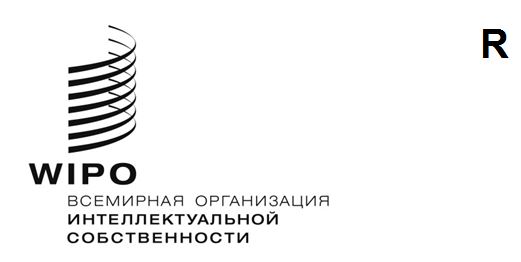 WIPO/GRTKF/IC/47/INF/5ОРИГИНАЛ: английскийДАТА: 17 мая 2023 годаМежправительственный комитет по интеллектуальной собственности, генетическим ресурсам, традиционным знаниям и фольклоруСорок седьмая сессияЖенева, 5–9 июня 2023 годаИнформационная записка для дискуссионной группы местных и коренных общинДокумент подготовлен СекретариатомНа своей седьмой сессии Межправительственный комитет по интеллектуальной собственности, генетическим ресурсам, традиционным знаниям и фольклору («Комитет») постановил, «что непосредственно перед началом сессий Комитета в течение полудня должно быть организовано заседание дискуссионной группы под председательством представителя местной или коренной общины».  С тех пор, начиная с 2005 года, такие заседания проводятся перед каждой сессией Комитета.На нынешней сессии дискуссионная группа будет обсуждать следующую тему: «Охрана различных форм традиционных знаний/традиционных выражений культуры: мнение коренных народов и местных общин».Предварительная программа данного заседания в рамках сорок седьмой сессии приводится в приложении к настоящему документу.[Приложение следует]ПРЕДВАРИТЕЛЬНАЯ ПРОГРАММА ЗАСЕДАНИЯ ДИСКУССИОННОЙ ГРУППЫ [Конец приложения и документа]Понедельник, 5 июня 2023 года (по женевскому времени)Понедельник, 5 июня 2023 года (по женевскому времени)11:00 ОткрытиеПредседатель – (будет определен Консультативным форумом коренных народов ВОИС)11:00–11:20Г-жа Джо-Энн Дриссенс, представительница австралийских аборигенов, Австралия11:20–11:40Г-жа Люсия Фернанда Инасио Белфорт Салес, представительница народа каинганг, Бразилия11:40–12:00Г-жа Джун Лоренсо, представительница племени лагуна пуэбло/навахо, Соединенные Штаты Америки12:00–12:30Общее обсуждение и закрытие заседания дискуссионной группы 